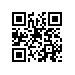 Об изменении тем выпускных квалификационных работ студентов образовательной программы «Компьютерные системы и сети» МИЭМ НИУ ВШЭ ПРИКАЗЫВАЮ:1. Изменить темы выпускных квалификационных работ студентов 2 курса образовательной программы магистратуры «Компьютерные системы и сети», направления подготовки 09.04.01 «Информатика и вычислительная техника» МИЭМ НИУ ВШЭ, очной формы обучения, утвержденные приказом от 30.11.2018 № 2.15-02/3011-05, согласно списку (приложение).И.о директора,научный руководитель МИЭМ НИУ ВШЭ	         				      Е.А.КрукРегистрационный номер: 2.15-02/2003-03Дата регистрации: 20.03.2019